Northwest Florida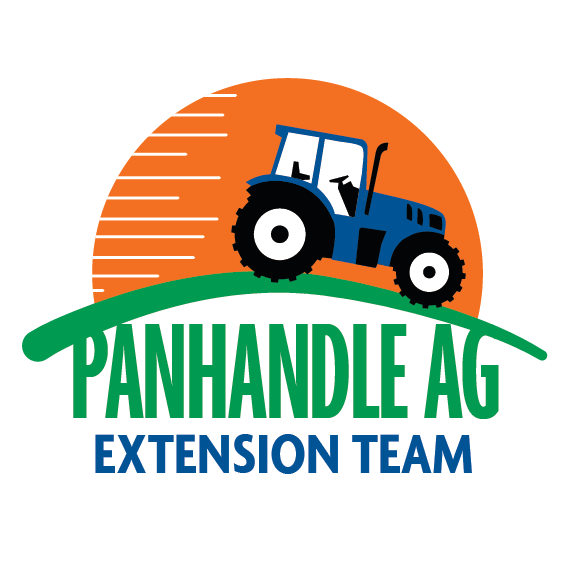 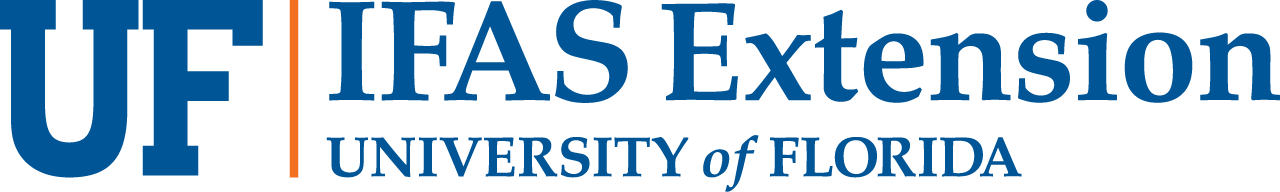 Beef Conference& Trade ShowFebruary 10, 2016Jackson County Extension
2741 Pennsylvania, Ave., Suite 3Marianna, FL 32448850-482-9620INVOICE2016 Northwest Florida Beef Conference Sponsorship and Trade Show Exhibitor Fee $150Due February 10, 2016			Make Checks Payable to:NW Florida Beef Conference2741 Pennsylvania Ave, Suite 3			Marianna, FL 32448850-482-9620		Fax:  850-482-9287